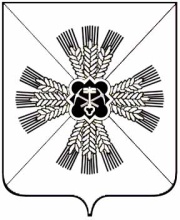 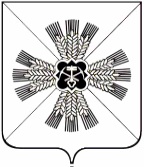 КЕМЕРОВСКАЯ ОБЛАСТЬПРОМЫШЛЕННОВСКИЙ МУНИЦИПАЛЬНЫЙ РАЙОНТАРАБАРИНСКОЕ СЕЛЬСКОЕ ПОСЕЛЕНИЕСОВЕТ НАРОДНЫХ ДЕПУТАТОВТАРАБАРИНСКОГО СЕЛЬСКОГО ПОСЕЛЕНИЯ3-й созыв, 62 -е заседаниеРЕШЕНИЕот «19» сентября 2019г. № 146О внесении изменений в решение Тарабаринского сельского Совета народных депутатов от 20.06.2019 №136 «Об утверждении Правил благоустройства Тарабаринского сельского поселения»В соответствии с частью 1 статьи 19 Закона распространение наружной рекламы с использованием щитов, стендов, строительных сеток, перетяжек, электронных табло, проекционного и иного предназначенного для проекции рекламы на любые поверхности оборудования, воздушных шаров, аэростатов и иных технических средств стабильного территориального размещения (далее - рекламные конструкции), монтируемых и располагаемых на внешних стенах, крышах и иных конструктивных элементах зданий, строений, сооружений или вне их, а также остановочных пунктов движения общественного транспорта осуществляется владельцем рекламной конструкции, являющимся рекламораспространителем, с соблюдением требований настоящей статьи. В соответствии с частью 5.8 статьи 19 Закона органы местного самоуправления муниципальных районов или городских округов утверждают схемы размещения рекламных конструкций на земельных участках независимо от форм собственности, а также на зданиях или ином недвижимом имуществе, находящихся в собственности субъектов Российской Федерации или муниципальной собственности. Схема размещения рекламных конструкций является документом, определяющим места размещения рекламных конструкций, типы и виды рекламных конструкций, установка которых допускается на данных местах. Схема размещения рекламных конструкций должна соответствовать документам территориального планирования и обеспечивать соблюдение внешнего архитектурного облика сложившейся застройки, градостроительных норм и правил, требований безопасности и содержать карты размещения рекламных конструкций с указанием типов и видов рекламных конструкций, площади информационных полей и технических характеристик рекламных конструкций. Схема размещения рекламных конструкций и вносимые в нее изменения подлежат предварительному согласованию с уполномоченным органом исполнительной власти соответствующего субъекта Российской Федерации в порядке, установленном высшим исполнительным органом государственной власти данного субъекта Российской Федерации. В соответствии с частями 9 статьи 19 Закона установка и эксплуатация рекламной конструкции допускаются при наличии разрешения на установку и эксплуатацию рекламной конструкции (далее также - разрешение), выдаваемого на основании заявления собственника или иного указанного в частях 5, 6, 7 настоящей статьи законного владельца соответствующего недвижимого имущества либо владельца рекламной конструкции органом местного самоуправления муниципального района или органом местного самоуправления городского округа, на территориях которых предполагается осуществлять установку и эксплуатацию рекламной конструкции.  Установка и эксплуатация рекламной конструкции без разрешения, срок действия которого не истек, не допускаются. В случае установки и (или) эксплуатации рекламной конструкции без разрешения, срок действия которого не истек, она подлежит демонтажу на основании предписания органа местного самоуправления муниципального района или органа местного самоуправления городского округа, на территориях которых установлена рекламная конструкция, и на основании Протеста прокуратуры Совет народных депутатов Тарабаринского сельского поселенияРЕШИЛ:1. Исключить из Правил благоустройства Тарабаринского сельского поселения, утвержденных решением  Совета народных депутатов Тарабаринского сельского поселения от 20.06.2019 № 136  подпункт «а» пункта  6.13   как противоречащий требованиям федерального законодательства.2. Настоящее решение вступает в силу со дня подписания и подлежит обнародованию на официальном сайте администрации Промышленновского муниципального района.3. Контроль за исполнением настоящего решения возложить на комиссию  по жизнеобеспечению (Какунина М.А.).  Председатель Совета народных  депутатов  Тарабаринского сельского поселения                                    Н.Н. Шапошникова                                                                                                                 Глава  Тарабаринского сельского поселения                                   А.А. Зарубин                                    